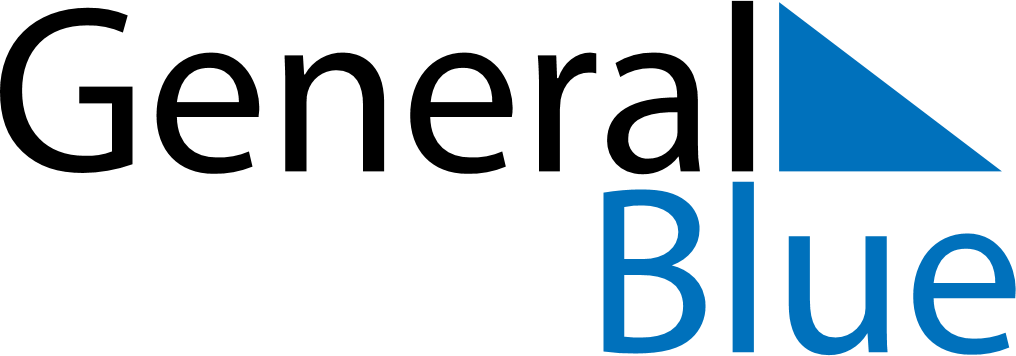 January 2020January 2020January 2020TogoTogoSundayMondayTuesdayWednesdayThursdayFridaySaturday1234New Year’s Day56789101112131415161718Liberation Day19202122232425262728293031